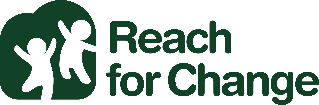 ለአረንጓዴ ስራ ፈጣራ ቡትካምፕ ስልጠና - የማመልከቻ ቅጽአይኪያ - ካታላይዚንግ ግሪን ቢዝነስ በኢትዮጵያእንኳን ወደ ሪች ፎር ቼንጅ ማመልከቻ ፎርም በደህና መጡ! በ 2022 ካታላይዚንግ ግሪን ቢዝነስ በኢትዮጵያ ፕሮግራም ውስጥ ተሳታፊ ለመሆን የመጀመሪያውን እርምጃ ስለወሰዱ እንኳን ደስ አለዎት!የአረንጓዴ ሥራ ፈጣሪ ቡት ካምፕ አረንጓዴ የስራ ፈጣሪነት አስተሳሰብዎን ለማጎልበት እና አረንጓዴ ኢንተርፕራይዝ ሃሳቦችን በማፍለቅ ላይ ያተኩራል። ቡትካምፑ አረንጓዴ ሥራ ፈጣሪነትን እንደ የሥራ መስክ እንድትቆጥሩ ለማነሳሳት ያለመ የአራት ቀን ፕሮግራም ይሆናል:: በፕሮግራሙ አማካኝነት አረንጓዴ ንግድ ለመጀመር እና ለማሳደግ የሚከተሉትን ጨምሮ መሰረታዊ መሳሪያዎችን እናስጨበቶታለን:ሥራ ፈጣሪ አስተሳሰብአዎንታዊ አመለካከት አለህ/ሽ?እርስዎ የፈጠራ አሳቢ ነህ/ሽ?አድጋን የማትፈራ እና ለውድቀት ዝግጁ ነህ/ሽ?ጥሩ ተግባቢ ነህ/ሽ?ደንበኞች፣ የደንበኛ ዝንባሌ፣ የምርት ዲዛይን እና ግብይት፡ደንበኞችህ/ሽ እነማን ናቸው?ደንበኞችህን/ሽን እንዴት ትንከባከባለህ/ሽ?የደንበኞችህን/ሽን ፍላጎት የሚያሟሉ ምርቶችን እና አገልግሎቶችን እንዴት መንደፍ ትችላለህ/ ትችያለሽ?እነዚህን ምርቶች እንዴት ለገበያ ማስተዋወቅ ትችላለህ/ ትችያለሽ?የፋይናንስ አስተዳደር;ትርፍ ምንድን ነው?የምርቶችህን/ሽን ዋጋ እንዴት ነው የምታወጣው/ጪው?ወጪዎችህን/ሽን እንዴት ታሰላለህ/ ታሰያለሽ?የአንተን/ቺን ፋይናንስ እንዴት ማስተዳደር ትችላለህ/ ትችያለሽ?አነስተኛ ንግድዎን ለመጀመር የተግባር መንገዶች፡ንግድህን/ሽን ለማቋቋም ምን ሂደቶች አሉ?ተጨማሪ ድጋፍ ለማግኘት የሚረዱ መረጃዎችን ከየት ታገኛለህ/ሽ?ለአረንጓዴ ስራ ፈጣሪነት ቡትካምፕ የብቃት/ የመግቢያ መመዘኛዎች፡-1.	አንተ/ቺ የቴክኒክና ሙያ ትምህርትና ሥልጠና ተማሪ ነህ/ሽ2. ተመራቂ ተማሪ ብትሆን/ኚ ይመረጣል3. ሴት ተማሪዎች በፕሮግራሙ እንዲሳተፉ ይበረታታሉ እና ከሁሉም በላይ አስፈላጊ:1.	በራስዎ ተቀጣሪ መሆን ይፈልጋሉ2.  አረንጓዴ የፈጠራ ሀሳቦችን በመጠቀም ለማህበራዊ ችግሮች ስራ ፈጣሪ መፍትሄዎችን ማግኘት ይፈልጋሉ3. በስልጠናው ለመሳተፍ እና ስልጠናውን ለመጨረስ እና ሁሉንም የኮርስ/ስልጠና መስፈርቶች ለማሟላት ጊዜ ለመመደብ ቆርጠዋል.ፕሮግራሙ ከመጋቢት 2014 እስከ ታህሳስ 2015 ይካሄዳል። በዚያ ጊዜ ውስጥ በሁሉም የስልጠና ክፍለ ጊዜዎች ላይ ለመሳተፍ የምትችል/ይ መሆን አለብህ/ሽ።ለማመልከት፣ እባክህ/ሽ በዚህ ቅጽ ላይ ያሉትን ጥያቄዎች ይመልሱ እና ከመጋቢት 16፣ 2014 በፊት ያስገቡ።ለማንኛውም ጥያቄ በኢሜል ethiopia@reachforchange.org በመፃፍ ወይም በ +251 929 10 7877 ወይም +251 118 22 2212 በመደወል መጠየቅ ይቻላል።ማመልክቻውን ሞልህ/ሽ ስታጠናቅ/ቂ እባክዎ ይህንን ቅጽ የተቋሙ የማመልክቻ መቀበያ ማዕከል ያስገቡ ወይም በኢሜይል Reach for Change Ethiopia ድረ-ገጽን ethiopia.reachforchange.org/apply በመጎብኘት በእንግሊዝኛ ወይም በአማርኛ የሚገኘውን የማመልከቻ ቅጹን በመሙላት ማመልከት ይችላሉ።ይህንን ማመልከቻ በማስገባትህ/ሽ በethiopia.reachforchange.org ላይ የተጠቀሱትን የውድድሩን አካሄዶችን እና ሁኔታዎችን እንዳነበብኩ እና እንደተረዳሁ አረጋግጣለሁ እናም ለሪች ፎር ቼንጅ ያቀረብኩትን የግል መረጃዎች በመጠቀም ማመልከቻዬን ለማስኬድ እና እኔን ለማግኘት ፈቃድ ሰጥቻለሁ። ሪች ፎር ቼንጅ ማመልከቻዬን በከፊልም ሆነ በአጠቃላይ መገምገም ስልጣን ላላቸው ከተወሰኑ ሰዎች በስተቀር እንደማያሰራጭ ተረድቻለሁ። በፈለኩት ጊዜ ሪች ፎር ቼንጅ እኔን ከአሁን በኋላ ለማግኘት ወይም የእኔን መረጃ እንዲሰረዝ ስፈልግ በ ethiopia@reachforchange.org በመፃፍ ማስፈጸም እንደምችል ተረድቻለሁ።* እባክዎን ያስተውሉ በ"አድራሻ" መጠየቅ ላይ ያሉት ጥያቄዎች የማመልከቻዎ አካል አይደሉም፣ ነገር ግን የአመልካቾቹን መረጃ እንድንሰበስብ እና ተሳታፊዎቻችንን በተሻለ ለመረዳት እና ለቀጣይ ጊዜ የማመልከቻ ጥያቄዎችን ለማሻሻል ይረዱናል።የአድራሻ መጠይቅሙሉ ስም፡ 	የመኖሪያ አድራሻ፡ 	ክልል፡ 	ክፍለ ከተማ፡ 	ወረዳ፡ 	ከተማ፡ 	የቤት ቁጥር፡ 	የ ኢ-ሜል አድራሻ: 	ስልክ ቁጥር ፡ 	እባክዎ የሚማሩበትን የትምህርት ተቋም ይግለጹ/ያክብቡ1.	የቴክኒክ እና ሙያ ማሰልጠኛ ተቋም2.	አዲስ ኮሌጅማመልከቻ ቅጽ1.	ፆታ (ወንድ/ ሴት) 	2.  ከሚከተሉት ውስጥ አሁን ያለህበትን/ያለሽበትን የትምህርት ደረጃ በደንብ የሚገልጸው የትኛው ነው?(እባክዎ ያጠናቀከውን/ ያጠናቀቅሺውን ከፍተኛ የትምህርት ደረጃ አስምር/ አስምሪ) ሀ.	ደረጃ 1ለ.	ደረጃ 2ሐ. ደረጃ 3መ. ደረጃ 4ሠ. ደረጃ 5ረ.	ሌሎች 	3. የራስህን/ሽን አነስተኛ ንግድ የመምራት ወይም በንግድ ሥራ ላይ ተቀጥሮ የመሥራት ልምድ አለህ/ሽ? ከሆነስ በጠቅላላው ምን ያህል አመት ልምድ አለህ/ሽ?ሀ.	0 አመት (የራሴን ንግድ ወይም ሥራ ሰርቼ አላውቅም) ለ.	0-2 አመታትሐ. 2-5 አመታትመ. ከ5 አመታት በላይ4. ልምድ ካላህ/ሽ በየትኛው የስራ ዘርፍ ነው?ለምሳሌ ንግድ፣ ማኑፋክቸሪንግ፣ አገልግሎት ሰጪ፣ ግብርና፣ ወዘተመልስ፡ 	5.  ትምህርትህን/ ሽን ስትጨርስ/ሽ የራስህ/ሽ የሆነ (የግል) ንግድ ለመክፈት ፍላጎት ወይም እቅድ አለህ/ሽ? (አዎ/አይ)መልስ፡ 	6. ለአረንጓዴ ስራ ፈጣሪነት ቡትካምፕ ፕሮግራምን ለመካፈል ያነሳሳህ/ሽ ምንድን ነው? እባክህ/ሽ መልሱን ከ150 ቃላት ያልበለጠ ይሁን።መልስ፡7.  በስራ ፈጣሪነት ማሰልጠኛ ፕሮግራም ላይ መሳተፍ ትፈልጋለህ/ሽ? (አዎ/አይ)መልስ፡ 	8.	ቡትካምፕ ውስጥ ለመሳተፍ የሚያስፈልጉትን የሚከተሉትን መስፈርቶች ማሟላት ትችላለህ/ ትችያለሽ:አራት ቀናት ለስራ ፈጣሪነት ስልጠና ፕሮግራም እመድባለሁአዎአይስራዎችን ማጠጠናቀቅ እና አስገባትአዎአይ